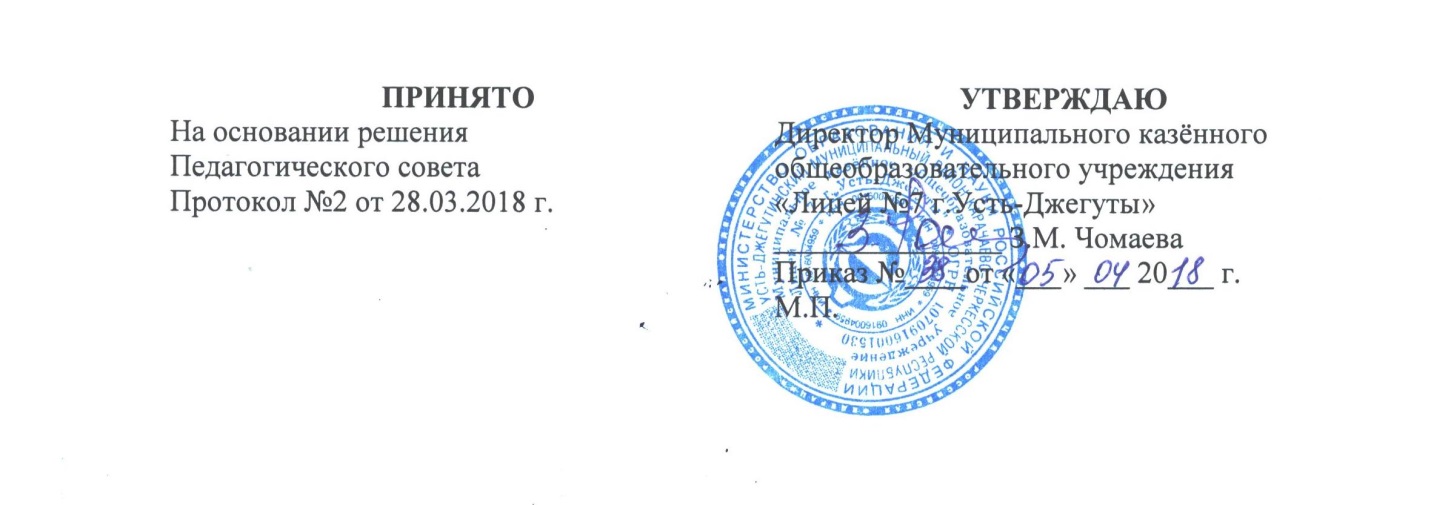 ПОЛОЖЕНИЕо документах, подтверждающих обучение в Муниципальном казенном общеобразовательном учреждении «Лицей № 7 г.Усть-Джегуты»,если форма документа не установлена законом.1. Общие положения.1.1. Настоящее положение (далее - Положение) разработано в соответствии с ч.4 ст.33 Федерального закона от 29.12.2012 №273-ФЗ «Об образовании в Российской Федерации». 1.2. Положение определяет назначение, форму, порядок заполнения и выдачи документов, подтверждающих обучение в Муниципальном казенном общеобразовательном учреждении «Лицей № 7 г.Усть-Джегуты»(далее - ОО). 1.3. Документами, подтверждающими обучение в ОО являются: Справка об обучении в ОО; Справка о периоде обучения в ОО. 1.4. Названные справки предъявляются по месту требования. 2. Выдача справки об обучении в ОО. 2.1. Справка об обучении в ОО выдается обучающимся ОО (далее –заявители) по их требованию. 2.2. Справка об обучении в ОО выдается лично заявителю или родителям заявителя (законным представителям). 2.3. Дубликат справки об обучении в ОО, взамен утраченной, выдается по личному заявлению заявителя. 3. Заполнение справки об обучении в ОО. 3.1. Бланки справок об обучении в ОО заполняются на принтере или от руки каллиграфически на русском языке. 3.2. Подписи директора и секретаря проставляются чернилами, пастой или тушью черного или синего цветов. 3.3. После заполнения бланка справки об обучении в ОО он тщательно проверяется на точность и безошибочность внесенных в него записей. Документ, составленный с ошибками, считается испорченным и подлежит замене. 3.4. Испорченные при заполнении бланки справок об обучении в ОО уничтожаются. 3.5. При заполнении бланков справок об обучении в ОО фамилия, имя, отчество заявителя указываются полностью в дательном падеже. Дата рождения записывается с указанием числа (цифрами), месяца (прописью) и года (четырехзначным числом цифрами). 3.6. В справке об обучении в ОО указывается класс (цифра (число) и литер класса), в котором обучается заявитель. 4. Выдача справки о периоде обучения в ОО. 4.1. Справка о периоде обучения в ОО выдается заявителям по их требованию. 4.2. Справка о периоде обучения в ОО выдаются лично заявителю. 4.3. Дубликат справки о периоде обучения в ОО, взамен утраченной, выдается по личному заявлению заявителя. 5. Заполнение справки о периоде обучения в ОО. 5.1. Бланки справок о периоде обучения в ОУ заполняются на принтере или от руки каллиграфически на русском языке. 5.2. Подписи директора и секретаря проставляются чернилами, пастой или тушью черного или синего цветов. 5.3. После заполнения бланка справки о периоде обучения в ОО  тщательно проверяется на точность и безошибочность внесенных в него записей. Документ, составленный с ошибкам и, считается  испорченным и подлежит замене. 5.4. Испорченные при заполнении бланки справок о периоде обучения в ООуничтожаются. 5.5. При заполнении бланков справок о периоде обучения в ОО: 5.5.1. Фамилия, имя, отчество заявителя указываются полностью в дательном падеже. 5.5.2. Указываются дата поступления в ОО и дата отчисления из ОО (в обоих случаях - с указанием числа (цифрами), месяца (прописью) и года (четырехзначным числом цифрами). 6. Учет и хранение бланков документов. 6.1. Для регистрации выдаваемых справок ОО ведется специальная книга (книга регистрации), в которую заносятся следующие данные: а) порядковый регистрационный номер; б) фамилия, имя и отчество лица, получившего справку об обучении в ОО или справку о периоде обучения в ОО; в) дата выдачи справки; Книга регистрации выданных справок прошивается, и хранится как документ строгой отчетности. 6.2. Форма справки об обучении в ОО дана в Приложении 1. 6.2. Форма справки о периоде обучения в ОУ дана в Приложении 2.Приложение № 1 Муниципальное казенное общеобразовательное учреждение«Лицей № 7 г.Усть-Джегуты»С П Р А В К А Дана ______________________________________________________  в том, что он (она) действительно учится в _______классе «Лицей № 7 г.Усть-Джегуты».Справка выдана для предъявления по месту требования.                         Директор лицея                        /З.М.Чомаева/Приложение № 2Муниципальное казенное общеобразовательное учреждение«Лицей № 7 г.Усть-Джегуты»С П Р А В К А Дана ______________________________________________________  в том, что он (она) действительно учится в _______классе «Лицей № 7 г.Усть-Джегуты», не пользуется бесплатным питанием и нуждается в оплате проезда к учебному заведению и обратно.Справка выдана для предъявления по месту требования.                         Директор лицея                        /З.М.Чомаева/Приложение № 3Муниципальное казенное общеобразовательное учреждение«Лицей № 7 г.Усть-Джегуты»С П Р А В К А Дана __________________________________________________ в том, что он (а) действительно обучался (лась) с «___» _________ 20___г. по «___» ________ 20___г. в Муниципальном казенном общеобразовательном учреждении «Лицей № 7 г.Усть-Джегуты».Справка выдана для предъявления по месту требования.                  Директор лицея                                       /З.М.Чомаева/